АДМИНИСТРАЦИЯ  СЛЮДЯНСКОГО 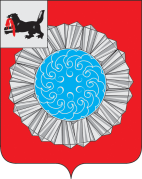 МУНИЦИПАЛЬНОГО РАЙОНАПОСТАНОВЛЕНИЕг. Слюдянкаот 18.05.2022г. № 279Об утверждении Плана малозатратныхформ занятости несовершеннолетнихна территории Слюдянского муниципального района в рамках летней оздоровительной кампании 2022 годаВ целях обеспечения отдыха, оздоровления и занятости детей и подростков Слюдянского муниципального района в 2022 году, в соответствии с Федеральным законом от 24 июля 1998 года № 124-ФЗ «Об основных гарантиях прав ребенка в Российской Федерации», статьей 15 Федерального закона от 06 октября 2003 года № 131-ФЗ «Об общих принципах организации местного самоуправления в Российской Федерации», постановлением администрации Слюдянского муниципального района от 15 февраля 2022 года № 54 «Об организации отдыха, оздоровления и занятости детей и подростков Слюдянского муниципального района в 2022 году», руководствуясь статьями 7, 24, 38, 47 Устава Слюдянского муниципального района (новая редакция), администрация Слюдянского муниципального районаПОСТАНОВЛЯЕТ:1. Утвердить План малозатратных форм занятости несовершеннолетних на территории Слюдянского муниципального района в рамках летней оздоровительной кампании 2022 года. (Прилагается).2. Председателю МКУ «Комитет по социальной политике и культуре Слюдянского муниципального района» (Чудинова Н.Ю.) обеспечить исполнение Плана.3. Рекомендовать начальнику отдела МВД России по Слюдянскому району (Зиганьшин К.Е), начальнику Слюдянского линейного пункта полиции (Шелехов М.С.), врио директора ОГКУ «Управление социальной защиты населения по Слюдянскому району (Штыкина Т.В.), директору ОГБУСО «Центр помощи детям, оставшимся без попечения родителей Слюдянского района» (Раздобудкина О.В.), заместителю начальника межрайонного управления министерства социальной развития, опеки и попечительства Иркутской области № 1 (Игонина А.В.), начальнику филиала по Слюдянскому району ФКУ УИИ ГУФСИН России по Иркутской области (Волкова М.С.), председателям общественных комиссий по делам несовершеннолетних и защите их прав (Чебоксарова Н.Г., Вяткин Е.Б., Заиграева Л.В., Иневаткин В.В, Симакова Н.И.) обеспечить участие несовершеннолетних, состоящих на различных видах учета и детей, проживающих в семьях, находящихся в социально опасном положении, в мероприятиях Плана.4. Разместить настоящее постановление на официальном сайте администрации Слюдянского муниципального района http://www.sludyanka.ru, в разделе «Муниципальные правовые акты».5.  Контроль за исполнением настоящего постановления возложить на заместителя мэра Слюдянского муниципального района по  социально-культурным вопросам Т.Н. Усачеву. Мэр Слюдянского муниципального района                                                                                       А.Г. ШульцУтвержден постановлением администрации Слюдянского муниципального района от 18.05.2022г. № 279Планмалозатратных форм занятости несовершеннолетних на территории Слюдянского муниципального района в рамках летней оздоровительной кампании 2022 годап/пМероприятиеДата  проведенияМесто проведенияВозрастная категория участников мероприятияПланируемое количество участников мероприятияОтветственные     1Временное трудоустройствонесовершеннолетних.1-17 июня1-22 июняМБОУ ООШ №1, СОШ №№2,4,7,10,11,12,49,5014-15 лет16-18 лет13437руководители МБОУ ООШ №1,СОШ №№ 2,4,7,10,11,12,49,50.2Клуб «Юный судомоделист»1-22 июняМБУ ДО ДДТ7-16 лет28ПДО3Театрализованная игровая программа «Мы начинаем лето»1 июняДетская площадка д. Быстрая3 – 12 лет50Выставкина Е.А.Михайлова А.А. СДК4Театрализованная игровая программа «Мы начинаем лето»1 июняДетская площадка с. Тибельти3 – 12 лет45Выставкина Е.А.Михайлова А.А. СДК5«Планета Детства» - программа, посвященная  Дню Защиты детей.1июня  11-00ДК «Креатив»п. АнгасолкаС 7-11лет25Калантаева В.В.       Шишмаков  В.А.6«Планета Детства» - программа, посвященная  Дню Защиты детей.1июня  13-00чСОШ №7С 7-14лет150Пелипенко  В.Н., директор ДК «Креатив»7«Планета Детства» - программа, посвященная  Дню Защиты детей.1июня  15-00чБиблиотека р.п. КултукС 5-14лет35Пелипенко   В.Н. директор ДК «Креатив»8Тренировочные сборы 1-30 июняДЮСШ10-12 лет20Зевельцев К.В., тренер-преподаватель 9Тренировочные сборы01.06. – 30.06.ДЮСШ12-15 лет30Чупров А.С., тренер-преподаватель 10Тренировочные сборы 01.06. – 30.06.ДЮСШ10-12 лет20Мартынюк С.О., тренер-преподаватель 11Тренировочные сборы 01.06. – 30.06.ДЮСШ10-14 лет20Кущ А.А., тренер-преподаватель 12Квест «В мире сказок»  июньДетские площадкиМладшие школьники, подростки80Соболева О.Ю.Кошелева Л.А.13Квест «Экоассорти»июньБиблиотека г. БайкальскаМладшие школьники, подростки20Соболева О.Ю.14«Здравствуй лето! Здравствуй книга!»  Игровая программа в День защиты детей1 июняБиблиотека г. БайкальскаДошкольники15Соболева О.Ю.15«Навстречу солнцу», праздничная игровая программа ко Дню защиты детей в рамках городского праздника на центральной площади города.1 июняМБУ ЦБ ДБМладшие школьникиПодростки30МБУ ЦБ ДБМаханькова С.Н.Негро Л. А.16Флэш-моб «Здравствуй, лето!»2 июня в 11.00 часовТерритория ДДТг. Слюдянка6-14 лет30Педагог-организатор Бальчугова О.А., педагоги дополнительного образования17Концертная программа Образцового ансамбля народной песни «Звонница»- «У истоков колыбельной песни»2 июняПарк Искусств6-18 лет50Нарожная О.В.18«Биологическое разнообразие», экологический урок.2 июняДля площадок по запросуПодростки25МБУ ЦБИБиЭКрКузнецова Ю.А.19«Моя игра», интеллектуальная игра.3-16 июняДЮСШг. СлюдянкаПодростки30И.о. руководителя ИКЦЧаванин С. А.20«Сокровища зеленого сундука» - викторина  для детей об окружающей среде.3 июня  11-00чДК «Креатив»п. Ангасолка7-11 лет30Калантаева В.В.       21«Каникулы, каникулы»- игровая программа для детей.4 июня  11-00чДК «Креатив»п. Ангасолка5-14 лет30Шишмаков  В.А.22«Памятники природы», экскурсия6 июняДЮСШг. СлюдянкаПодростки25Зав. отделом ИБиЭКрКарабанова М.Ю.23«Веселые старты» - игровая программа для детей.7 июня  11-00чДК «Креатив»п. Ангасолка7-11 лет25Калантаева В.В.       24«Мы гордимся тобой, Россия» - выставка рисунков.6-14 июняДК «Креатив»п. Ангасолка5-14 лет30Шишмаков  В.А.25«Космическое поле чудес», интеллектуальная игра.8 июняДЮСШг. СлюдянкаМладшие школьникиПодростки25МБУ ЦБ ДБ Маханькова К.Н.26«Пернатые друзья» - экологическая программа для детей.9 июня  11-00чДК «Креатив»п. Ангасолка7-11 лет25Калантаева В.В.       27Концертная программа фортепианного отделения «Волшебные звуки клавиш»9 июняПарк Искусств6-18 лет40Рябцовская Т.С.28«День России», праздничная программа.10 июняДля площадок по запросуМладшие школьники25МБУ ЦБ ДБМаханькова С.Н.29«Я- Гражданин России» - концерт и торжественное вручение паспортов школьникам.11июня 11-00ч.МБОУ СОШ №7 п. Култук10 -15 лет240Пелипенко   В.Н. директор ДК «Креатив» 30Флешмоб «Я и флаг России»  12 июняПлощадка возле библиотекиВсе возрастные категории15Кошелева Л.А.31Квест – игра в форме исторического путешествия «Если будет Россия – буду и я»12 июняСпортивная площадка д. Быстрая7 – 14 лет35Михайлова А.А. СДК32« Мы патриоты своей страны!»-  программа  для детей.14 июня 11-00 чДК «Креатив»п. Ангасолка7-11 лет26Калантаева В.В.       33«Знатоки спорта», брей -ринг.14 июняДЮСШг. СлюдянкаМладшие школьникиПодростки30МБУ ЦБ ДБНегро Л.А.34«Экология и кожа», экологический урок.15 июняДЮСШг. СлюдянкаПодростки25МБУ ЦБИБиЭКрКузнецова Ю.А.35«Сборник мультиков» - мультфильмы для детей.16 июня  11-00чДК «Креатив»п. Ангасолка5-14 лет35Шишмаков  В.А.36Играет эстрадно-духовой оркестр « ТэрроБайк»16 июняПарк Искусств6-18 лет60Игнатенко И.В.37«Путешествие по стране мраморных гор», краеведческая игра.17 июняДЮСШг. СлюдянкаМладшие школьникиПодростки1010МБУ ЦБ ДБКузнецова К.Н.38«Веселый зверинец»-   экологическая программа для детей.18 июня 11-00 чДК «Креатив»п. Ангасолка5-14 лет33Калантаева В.В.       39«Мемориал Победы», экскурсия.20 июняДЮСШг. СлюдянкаПодростки25Зав.отделом ИБиЭКрКарабанова М.Ю.40«Мемориал Победы», экскурсия.20 июняДЮСШг. СлюдянкаПодростки25Зав.отделаом ИБиЭКрКарабанова М.Ю.41«Спартакиада»- игровая  программа для детей.21 июня 11-00 чДК «Креатив»п. Ангасолка7-11 лет25Шишмаков  В.А.42Демонстрация д/ф о ВОВ22 июняМини – сцена ул. Советская14 – 16 лет25Михайлова А.А. СДК43«Версты войны» - тематическая программа  для детей.22 июня 11-00 чДК «Креатив»п. Ангасолка7-11 лет25Калантаева В.В.       44«День памяти», мастер - класс.22 июняДля площадок по запросуМладшие школьники25МБУ ЦБ ДБНегро Л.А.45«Моя игра», интеллектуальная игра.23 июняЛагерь«Солнечный»Подростки30И.о.руководителя ИКЦЧаванин С. А.46«Моя игра», интеллектуальная игра.28 июняЛагерь«Горняк»Подростки30И.о.руководителя ИКЦЧаванин С. А.47Конкурсно – игровая программа «А вам – слабо?»23 июняКЦСОН «Центр помощи детям г. Байкальска»10-12 лет16Педагог - организатор48«Банные сражения»- показ мультфильмов  для детей.23 июня 11-00 чДК «Креатив»п. Ангасолка7-11 лет25Шишмаков  В.А.49Музыка души народных инструментов23 июняПарк Искусств6-18 лет55Хакимова Н.А.50Час информации «Наркомания – лицо беды»24 июняМини – сцена д. Быстрая12 – 16 лет35Носкова Н.В.51Караоке – дискотека «Пой, танцуй и зажигай»25 июняМини – сцена д. Быстрая12- 16 лет42Михайлова А.А. СДК52Спортивная игровая программа «Олимпийский час»29 июняСпортивная площадка д. Быстрая3 – 14 лет55Носкова Н.В.53Вокально-эстрадный концерт30 июняПарк Искусств6-18 лет66Левченко И.А.54Показ м/ф1 июляМини – сцена д. Быстрая3 -10 лет25Михайлова А.А. СДК55«Лето, лето, лето!» - выставка рисунков.1-31июляДК «Креатив»п. Ангасолка5-14 лет55Шишмаков  В.А.56Тренировочные сборы1-31 июляЛагерь Солнечный10-15 лет30Кузнецов Е.Г., тренер-преподаватель57« Путешествие в Мультяшкиново» - викторина по сказкам.2 июля   15-00чДК «Креатив»п. АнгасолкаС 5-14лет35Калантаева В.В.       58Соревнования по боксу Слюдянский ринг 6-10 июляПарк Прибрежный10-16 летБолее 150Мартынюк С.О., тренер-преподаватель 59«Мир интриги…»,книжное путешествие по страницам произведений А. Дюма к 220-летию со дня рождения французского классика.6 июляМБУ ЦБПодростки, юношество20МБУ ЦБОтдел обслуживанияХлебодарова А.В.60«Лей Иван, не жалей».Праздничная игровая программа ко Дню Ивана Купалы.6 июляМБУ ЦБВсе категории пользователей15МБУ ЦБОтдел обслуживанияСтаценская Н.В.61Игровая программа «Купальские потехи»7 июляСпортивная площадка д. Быстрая5- 14 лет45Носкова Н.В.62«Семья – ячейка общества» - тематическая программа для детей.8 июля   14-00 чДК «Креатив»п. Ангасолка5-14 лет20Шишмаков  В.А.63«Ромашка – символ семьи, любви и верности» мастер-класс8 июляДетские сады г. БайкальскаДошкольники20Соболева О.Ю.64«День семьи, любви и верности»8 июляМБУ ЦБМладшие школьники20МБУ ЦБ ДБНегро Л.А.65«Трудовой десант»- экологическая программа для детей.9 июля   15-00 чДК «Креатив»п. Ангасолка5-14 лет20Калантаева В.В.       66«История появления в русском  алфавите букв Е, Ё, Ю, Я, Й», информационный час.11 июляМБУ ЦБПодростки, юношество20МБУ ЦБОтдел обслуживанияКлей Г.В.67«День Ангела!» -  программа для детей.16 июля   15-00 чДК «Креатив»п. Ангасолка5-14 лет23Шишмаков  В.А.68«Клубничные гении»  Викторина - лотерея15-17 июля (22-24 июля)БиблиотекаМладшие школьники, подростки20Соболева О.Ю.69«Мышление о будущем» + «Компас профессий»,  игра-знакомство с профессиями будущего и выстраиванием карьерной траектории.18 июляМБУ ЦБМолодежь15МБУ ЦБОтдел обслуживанияКоробейникова К.В.70«Дело было под Полтавой…»,видео - лекторий, посвященный Дню воинской славы.  19 июляМБУ ЦБПодростки, юношество20МБУ ЦБОтдел обслуживанияКоробейникова К.В.71«Полтавский  бой», викторина.  20 июляМБУ ЦБПодростки, юношество15МБУ ЦБОтдел обслуживанияКлей Г.В.72«День сказки» - познавательная программа для детей.22 июля  15-00 чДК «Креатив»п. Ангасолка5-14 лет33Калантаева В.В.       73«Каракумы  -пустыня Азии» -экологическая программа для детей.23 июля 14-00 чДК «Креатив»п. Ангасолка5-14 лет17Шишмаков  В.А.74«Книга,  как путь к пониманию», устный журнал.26 июляМБУ ЦБПодростки, юношество15МБУ ЦБОтдел обслуживанияКлей Г.В.75Экологическая викторина «Это земля – твоя и моя»29 июляМини - сцена д. Быстрая7 – 14 лет35Носкова Н.В.76«Губка Боб»- мультфильмы для детей.29 июля  14-00 чДК «Креатив»п. Ангасолка5-14 лет36Шишмаков  В.А.77«Летние капризы» - игровая  программа для детей.30 июля 15-00 чДК «Креатив»п. Ангасолка5-14 лет20Калантаева В.В.       78Показ м./ф.30 июляМини - сцена д. Быстрая3 – 10 лет25Михайлова А.А. СДК79Тренировочные сборыавгустСпортивный комплекс8-13 лет44Кузнецов Е.Г., тренер-преподаватель80Тренировочные сборыавгустСпортивный комплекс7-13 лет40Ильенко В.А., тренер-преподаватель 81Тренировочные сборыавгустСпортивный комплекс8-13 лет40Олейник А.А., тренер-преподаватель 82Тренировочные сборыавгустСпортивный комплекс9-15 лет40Млявый И.С., тренер-преподаватель 83«Странствующий рыцарь»-   тематическая программа   для детей.3 августа  13-00 чДК «Креатив»п. Ангасолка5-14 лет20Шишмаков  В.А.84«Язык – дар предков»,  своя  игра.3 августаМБУ ЦБПодростки, юношество20МБУ ЦБОтдел обслуживанияКлей Г.В.85«Дары лета» - выставка рисунков о цветах.5-30 августаДК «Креатив»п. Ангасолка5-14 лет35Шишмаков  В.А.86«Тайны моря»-  экологическая программа для детей.6 августа  14-00 чДК «Креатив»п. Ангасолка5-14 лет23Калантаева В.В.       87Соревнования по футболу10-14 августаСтадион «Локомотив»14 – 15 летБолее 80 чел.Кузнецов Е.Г.88«Добрый доктор Айболит»- познавательная программа для детей.10 августа 14-00 чДК «Креатив»п. Ангасолка5-14 лет25Шишмаков  В.А.89«Иди, мой друг, всегда иди, дорогою добра», тематический час.11 августаМБУ ЦБПодростки, юношество15МБУ ЦБОтдел обслуживанияКлей Г.В.90«Байкальск – физкультурный»  Видеоролик13 августаСоциальные сетиВсе возрастные категории100Кошелева Л.А.91День физкультурника. Спортивная программа «Быстрее, выше, сильнее»13августаСпортивная площадка д. Быстрая7 – 16 лет50Михайлова А.А. СДК92Караоке - дискотека13 августаМини - сцена д. Быстрая12 – 16 лет35Выставкина Е.А.93« Звездный десант»-  игровая программа для детей.13 августа13-00 чДК «Креатив»п. Ангасолка5-14 лет25Калантаева В.В.       94Караоке - дискотека13 августаМини - сцена12 – 16 лет35Выставкина Е.А.95«Путешествие по стране мраморных гор», краеведческая игра - бродилка15 августаМБУ ЦБТрудные подростки10МБУ ЦБ ДБКузнецова К.Н.96« В гостях у Лешего»-  экологическая программа для детей.17 августа 15-00 чДК «Креатив»п. Ангасолка5-14 лет22Шишмаков  В.А.97«Жизненный путь»,литературная композиция о жизни и творчестве В. Аксенова, посвященная 90-летию со дня рождения русского поэта.17 августаМБУ ЦБПодростки, юношество20МБУ ЦБОтдел обслуживанияХлебодарова А.В.98Видео – презентация «Гордо веет наш флаг»19 августаМини – сцена д. Быстрая7 – 16 лет50Михайлова А.А. СДК99«Символ с особой судьбой»,интеллектуаль-ная игра, мастер- класс ко Дню Российского флага.19 августаМБУ ЦБПодростки, юношество25МБУ ЦБОтдел обслуживанияСтаценская Н.В.100«Дружеская кричалка» - игровая программа для детей.20 августа 14-00 чДК «Креатив»п. Ангасолка5-14 лет16Калантаева В.В.       101Экологическая акция, посвященная Дню Байкала 22 августа 12.00 чПарк «Перевал», берег Байкала6-14 лет30Педагог ДО Стародумова А.В., педагоги ДДТ102Квест  - игра «Загадки лета»23 августаКЦСОН «Центр помощи детям г. Байкальска»7-11 лет16Педагог - организатор103Игра – викторина «Крошка картошка»26 августаДетская площадка д. Быстрая3- 12 лет25Выставкина Е.А. директор СДК104«Байкальское Переделкино -  вдохновение драматурга», литературный  аукцион.   26 августаМБУ ЦБПодростки, юношество15МБУ ЦБОтдел обслуживанияКлей Г.В.105«Детское царство» - программа для детей.27 августа 14-00 чДК «Креатив»п. Ангасолка5-14 лет15Шишмаков  В.А.106«День кино», кинопоказ27 августаМБУ ЦБМладшие школьники15МБУ ЦБ ДБРевякина А.А.107«Чудеса лета» - игровая программа для детей.30 августа 14-00 чДК «Креатив»п. Ангасолка5-14 лет15Калантаева В.В.       